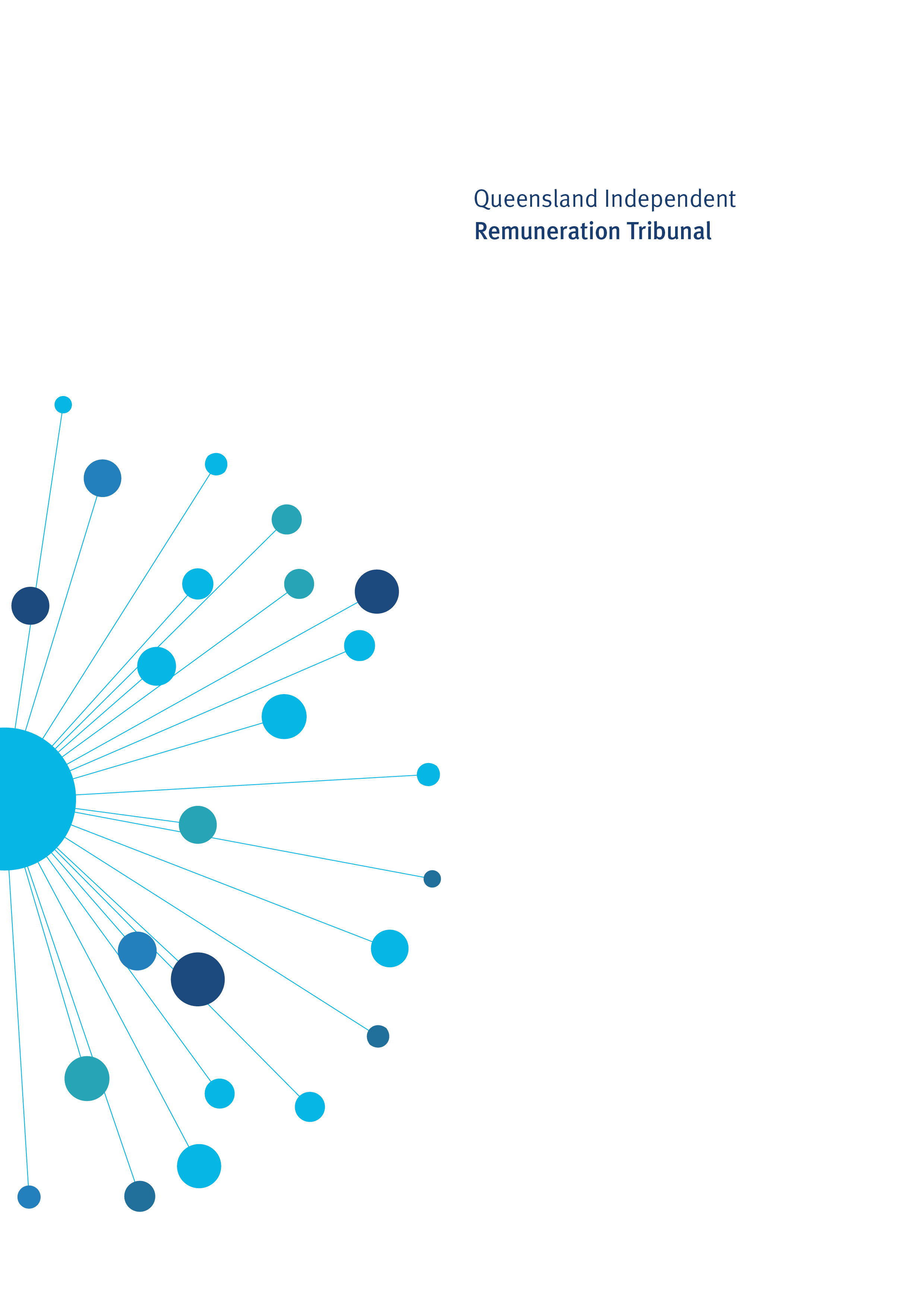 Determination 17/2018Background and ReasonsTribunal roles and responsibilitiesThe Queensland Independent Remuneration Tribunal Act 2013 (Act) provides for the Queensland Independent Remuneration Tribunal (Tribunal) to review and determine remuneration (annual and additional salaries, allowances and entitlements) in connection with members and former members of the Queensland Legislative Assembly (section 7). Under the Act, the Tribunal may have regard to the value to the community of a member carrying out their role, functions and responsibilities and the importance of a member being appropriately remunerated for carrying out their role. The Tribunal may also consider relevant laws and any other matters the Tribunal considers appropriate including, for example, the size of an electorate (section 29). Before making a Determination, the Tribunal must consult with and consider the views of the Clerk of the Queensland Parliament (the Clerk). In making a Determination, the Tribunal must ensure any allowances paid to a member reflect the amount of reasonable expenses incurred by a member in servicing their electorate; ensure these allowances are not a substitute for other remuneration; and ensure accommodation services or other entitlements provided for in section 55 of the Act are not taken into account - for example, electorate offices, staffing support and major items of office equipment (section 30). BackgroundOn 25 November 2017 the Tribunal handed down Determination 16/2017. This Determination provided a comprehensive review of the allowances system and made consequential amendments to the system following changes to electorate boundaries as determined by the 2017 Queensland Redistribution Commission (QRC).  In Determination 16/2017 the Tribunal committed to continuing to consider allowance related issues and to monitor the use and acquittal of allowances and allocations to ensure their adequacy.This Determination outlines the results of a six-month assessment of the quantum of the allowances system, having regard to the QRC’s Determination. It adjusts the Electorate and Communication Allowance (ECA) bands and Motor Vehicle Allowance (MVA) bands to reflect updated electoral roll data that became available after the Tribunal’s 2018 review was concluded.Electorate and Communication AllowanceThe ECA is provided to cover a range of expenditure associated with: providing constituent assistance and service for the electorateobtaining and disseminating information to constituents that is relevant to fulfilling parliamentary and constituency responsibilities, andmeeting incidental costs relating to the operation of a member’s electorate office. The ECA may not be used to meet expenditure for:private or commercial purposes or to purchase goods and services where the member, or a connected party is the provider of the goods and servicespolitical party activity, orelectioneering and campaigning purposes. Determination 16/2017 reconfirmed the importance of both electorate area and population in determining an appropriate ECA and used the formula of 60c for each registered voter on the electoral roll plus 1.5c for each square kilometre of area in the electorate. The ECA provided for in Determination 16/2017 resulted in the following bands: The Tribunal relied on the published data available from the QRC in determining the number of voters on the electoral roll and size (km2) of each electorate. This data was current as at 29 August 2016. The same-sex marriage ballot and the November 2017 Queensland State Election, saw approximately 145,000 additional enrolments to the Queensland electoral roll. On 14 June 2018, the Attorney-General and Minister for Justice tabled the Statistical Return, 2017 State General Election including Close of Roll data (page 21) for each electorate, as at 
25 November 2017 (polling day). There has been an increase of more than 10% in the electoral roll of six electoral districts and between 5% and 10% in a further twenty-five electorates. The population increases have resulted in an upward shift in electorates across the ECA bands as follows:In accordance with its legislative requirement to ensure allowances paid to members reflect the reasonable expenses incurred by a member in servicing their electorate, the Tribunal has decided to re-allocate ECA bands based on the Electoral Commission Queensland (ECQ) close of roll data, with effect from 25 November 2017, as outlined in the following table:Electorate and Communication Allowance BandsNotes regarding data used in the ECA formula:Electoral District area data has been provided by the ECQ based on the new electorate boundaries determined by the QRC in its Determination of Queensland’s Legislative Assembly Electoral Districts. Electoral roll data is taken from the Statistical Return, 2017 State General Election, Close of Roll Figures and Deviation from Average Enrolment 2017, State General Election held on 
25 November 2017, page 21, tabled on 14 June 2018.  Motor Vehicle AllowanceA MVA is provided to cover expenditure incurred in acquiring and maintaining a member’s vehicle. Determination 16/2017 provided for four bands of MVA as follows: The Tribunal has noted concerns raised by members in Band 3 regarding the quantum of their MVA given the significant distances, travel times and diverse locations of key communities within their respective electorates under the new electorate boundaries determined by the QRC. It is appreciated that members in this band saw a reduction in the quantum of their MVA following Determination 16/2017. The electorates currently in Band 3 are as follows: The Tribunal notes that Burdekin and Callide have significantly higher square kilometres than other electorates in Band 3, but significantly lower square kilometres than electorates in Band 4 with more than 100,000km2. The Tribunal has undertaken an audit of Band 3 and Band 4 electorates and is of the view that Burdekin and Callide should be moved to Band 4. While these electorates have a smaller area in square kilometres than Band 4 electorates, the geography, travel times and location of communities across these electorates makes them more comparable to Band 4 electorates than Band 3 electorates.  Accordingly, with effect from 25 November 2017, the MVA Bands will be amended as follows:The Tribunal will continue to monitor the adequacy of the MVA and other allowances, entitlements and allocations, and consider member’s acquittals for the 2017–18 financial year. The data and anecdotal advice provided by members will enable a comprehensive and evidence-based consideration of issues relating to the allowances system. Determination 17/2018Any inconsistencies between earlier Tribunal Determinations and Determination 17/2018 are resolved in favour of Determination 17/2018. Matters in earlier Determinations not addressed in this Determination are confirmed by the Tribunal and not amended. Electorate and Communication AllowanceThe Tribunal determines that each electorate will be provided with the Electorate and Communication Allowance outlined in the table below: Motor Vehicle AllowanceThe Tribunal determines the bands for the Motor Vehicle Allowance be amended as follows: Date of Determination: 19 June 2018Effective Date: 25 November 2017_______________________		___________________	___________________Professor Anne Tiernan		Mr Walter Tutt		Ms Karyn WalshChairperson				Member 			Member BandNo. of electorates in bandQuantum of allowanceBand 145$67,800Band 221$70,400Band 325$72,000Band 42$74,500BandNo. of electorates in bandQuantum of allowanceBand 110$67,800Band 236$70,400Band 326$72,000Band 421$74,500Band 1 – ECA of $67,800Band 1 – ECA of $67,800Band 1 – ECA of $67,800Band 1 – ECA of $67,800BonneyGavenGladstoneIpswichLoganNicklinOodgerooTheodoreWaterfordWhitsundayBand 2 – ECA of $70,400Band 2 – ECA of $70,400Band 2 – ECA of $70,400Band 2 – ECA of $70,400AlgesterBancroftBroadwaterBuderimBundabergBundambaBurleighBurnettCaloundraChatsworthCurrumbinGlasshouse HinchinbrookInalaIpswich WestJordanKawanaKurwongbahLockyerMacalisterMansfieldMaroochydoreMermaid BeachMiller MiraniMoggillMorayfieldMulgraveMundingburraRedlandsSouth BrisbaneSouthportStrettonSurfers ParadiseTooheyTownsvilleBand 3 – ECA of $72,000Band 3 – ECA of $72,000Band 3 – ECA of $72,000Band 3 – ECA of $72,000Barron RiverBurdekinCairnsCallideCapalabaFerny GroveGreenslopes Gregory KeppelLyttonMaryboroughMcConnellMount OmmaneyMudgeerabaNinderryNoosaNudgee PumicestoneRockhamptonSandgateScenic RimSouthern DownsSpringwoodThuringowaToowoomba NorthWoodridgeBand 4 – ECA of $74,500Band 4 – ECA of $74,500Band 4 – ECA of $74,500Band 4 – ECA of $74,500AspleyBulimbaClayfieldCondamineCookCoomeraCooperEvertonGympieHervey BayHillMackayMaiwarMurrumba NanangoPine RiversRedcliffeStaffordToowoomba SouthTraegerWarregoBandSize of electorate (km2)No. of electorates in bandQuantum of allowanceBand 10 – 1,00071$25,500Band 21,001 – 10,00012$32,000Band 310,001 – 99,9996$37,000Band 4100,000 and over4$42,000Band 3 – 10,001km2 to 99,999km2- $37,000 per annumBand 3 – 10,001km2 to 99,999km2- $37,000 per annumBurdekin78,681Callide74,199Hill19,752Mirani25,976Nanango18,122Southern Downs30,951Band 4 – 100,000km2 and over - $42,000 per annumBand 4 – 100,000km2 and over - $42,000 per annumCook196,836Gregory459,681Traeger428,911Warrego337,812BandSize of electorate (km2)No. of electorates in bandQuantum of allowanceBand 10 – 1,00071$25,500Band 21,001 – 10,00012$32,000Band 310,001 – 70,0004$37,000Band 470,001 and over6$42,000Band 1 – ECA of $67,800Band 1 – ECA of $67,800Band 1 – ECA of $67,800Band 1 – ECA of $67,800BonneyGavenGladstoneIpswichLoganNicklinOodgerooTheodoreWaterfordWhitsundayBand 2 – ECA of $70,400Band 2 – ECA of $70,400Band 2 – ECA of $70,400Band 2 – ECA of $70,400AlgesterBancroftBroadwaterBuderimBundabergBundambaBurleighBurnettCaloundraChatsworthCurrumbinGlasshouse HinchinbrookInalaIpswich WestJordanKawanaKurwongbahLockyerMacalisterMansfieldMaroochydoreMermaid BeachMiller MiraniMoggillMorayfieldMulgraveMundingburraRedlandsSouth BrisbaneSouthportStrettonSurfers ParadiseTooheyTownsvilleBand 3 – ECA of $72,000Band 3 – ECA of $72,000Band 3 – ECA of $72,000Band 3 – ECA of $72,000Barron RiverBurdekinCairnsCallideCapalabaFerny GroveGreenslopes Gregory KeppelLyttonMaryboroughMcConnellMount OmmaneyMudgeerabaNinderryNoosaNudgee PumicestoneRockhamptonSandgateScenic RimSouthern DownsSpringwoodThuringowaToowoomba NorthWoodridgeBand 4 – ECA of $74,500Band 4 – ECA of $74,500Band 4 – ECA of $74,500Band 4 – ECA of $74,500AspleyBulimbaClayfieldCondamineCookCoomeraCooperEvertonGympieHervey BayHillMackayMaiwarMurrumba NanangoPine RiversRedcliffeStaffordToowoomba SouthTraegerWarrego BandSize of electorate (km2)Quantum of allowanceBand 10 – 1,000$25,500Band 21,001 – 10,000$32,000Band 310,001 – 70,000$37,000Band 470,001 and over$42,000